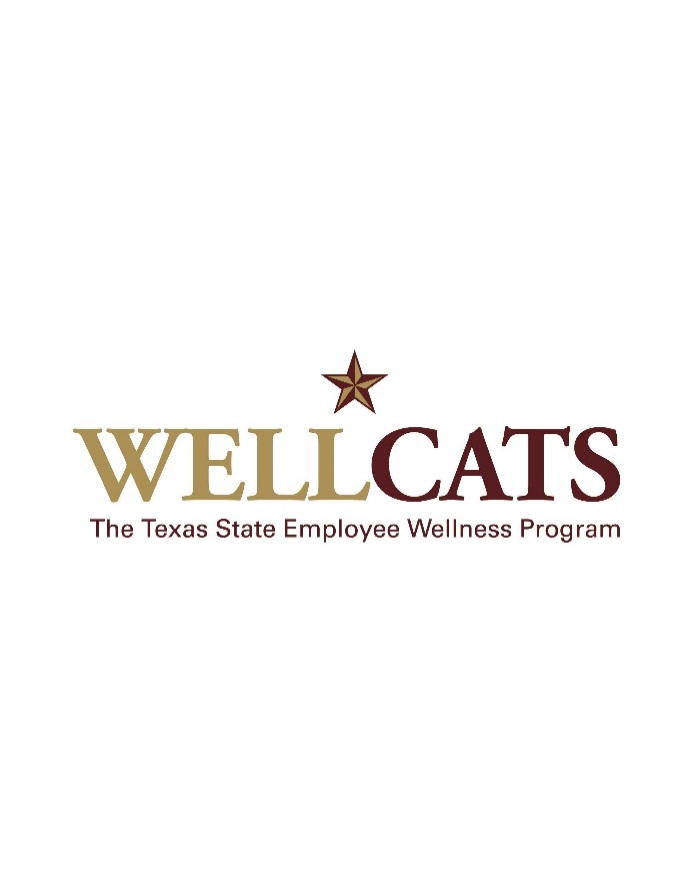 Healthy Creamy Mexican Kale Salad 
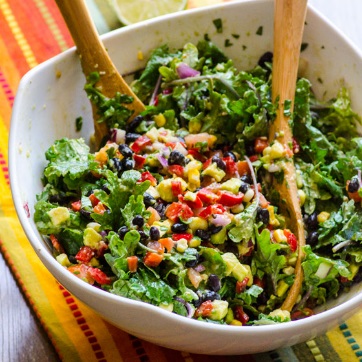 6 SERVINGSNutrition Facts per Serving:Calories:242               Protein (g): 9.3Fat (g): 11.2               Carbohydrate (g): 31.8Ingredients:Instructions:Salad:Chop kale, peppers, avocado, tomato, onion and cilantro. Mince jalapeno.Add all ingredients into a large mixing bowlDressing:Add all dressing ingredients to blender or food processor.Blend until smooth.Pour over salad, toss, and serve.Salad:4 cups	Kale, coarsely chopped14 oz		Canned black beans, drained and rinsed1cup 	           Corn kernels2 		Bell peppers (any color), finely chopped1	 	Large avocado, finely chopped1		Tomato, finely chopped½ cup 	Red onion, finely chopped½ cup           Cilantro, finely chopped           1tbsp            Jalapeno pepper, de-seeded and mincedDressing:½                   Avocado1/2cup         Warm water2tbsp            Lime juice1tsp              Cumin¾ tsp             Salt½ tsp             Black pepper